Mutation Exploration		Name_______________________P._ 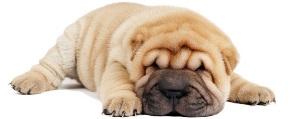 GO TO: http://learn.genetics.utah.edu/content/basics/outcomes/Shar Pei dogs:What type of protein is mutated in Shar Pei dogs? ____________________What is different about the HAS2 gene in Shar Peis? _________________________________________________________________What types of problems can this mutation cause in Shar Peis? _________________________________________________________________Double-muscled cattle:Which protein is mutated in Double-muscled cattle? ______________________What type of mutation occurs in these cattle? _______________________How does this mutation affect the muscle cells? _________________________________________________________________What traits can variation in the myostatin gene cause in humans? _________________________________________________________________Extra-toed cats: Which protein is affected in this mutation? ____________________________________What type of protein is it? _____________________________How does the single-base change in the DNA cause the extra toes? _________________________________________________________________Is this mutation dangerous for the cats or advantageous? _______________________________Curly hair:Which type of protein is affected? ___________________________How many amino acids are affected in this mutation? ______________What are some other traits that other animals have that are made of keratin? _________________________________________________________________Is the curly hair mutation considered a disease or variation? _____________________________Mendel’s Wrinkled Peas: What is the job of the SBE1 protein? ______________________________________________Explain how this insertion mutation cause wrinkling in the peas? ______________________________________________________________________________________________________________________________________If this mutation occurred in the similar gene for humans, what would the result be? ___________________________________________________________________In peas, is this mutation considered a disease or just variation? ___________________________Disease resistance/Cystic Fibrosis:The same gene that causes life-threatening Cystic Fibrosis also makes people immune to: _________________________________________________________________What is one of the jobs of the CFTR protein involved? _________________________________________________________________What happens in the lungs of people with Cystic Fibrosis? _________________________________________________________________What types of organisms have the CFTR gene? _________________________________________________________________Why is this mutation considered both variation and disease? ______________________________________________________________________________________________________________________________________Red Hair: What percent of people around the world have red hair? _________________In redheads, is the MC1R protein active or inactive? ______________________What are three examples of other organisms with MC1R variation? _________________________________________________________________In humans, why is this mutation considered both variation and possible disease? _________________________________________________________________Song Learning in Birds:What is the purpose of singing in male zebra finches? __________________________________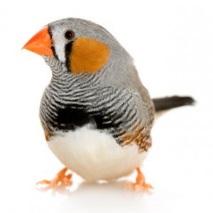 What is the job of the FOXP2 protein? ____________________________________________What happens to Zebra Finches with reduced levels of FOXP2? ___________________________What happens in people with a rare FOXP2 mutation? _________________________________________________________________Is a mutation in the FOXP2 gene considered variation, disease or both? ______________________ 